ΟΙΚΟΔΟΜΩΝΤΑΣ ΤΗ ΒΙΒΛΙΚΗ ΘΕΟΛΟΓΙΑΔΙΑΛΕΞΗ 1η: ΤΙ ΕΙΝΑΙ «ΒΙΒΛΙΚΗ ΘΕΟΛΟΓΙΑ»ΠεριεχόμεναΠερίγραμμα – Ένα περίγραμμα του μαθήματος, Σημειώσεις – Ένα πρότυπο που παρέχει: το περίγραμμα το μαθήματος; σημειώσειςκλειδιά, αποσπάσματα και περιλήψεις του μαθήματος, και χώρο για γράψιμοπρόσθετων σημειώσεων.Ερωτήσεις επανάληψης - Ερωτήσεις στα βασικά περιεχόμενα του μαθήματος καιχώρος για το γράψιμο των απαντήσεων. Κατάλληλο για το γράψιμο εργασιών και τεστ.Ερωτήσεις εφαρμογής – Ερωτήσεις που συνδέουν το περιεχόμενο του μαθήματος μετην χριστιανική ζωή, την θεολογία και την διακονία, κατάλληλο για συζητήσεις σεγκρουπ, γραπτές εργασίες και τεστ .Πώς να χρησιμοποιήσετε αυτό το μάθημα και τον οδηγό σπουδώνΠριν να δείτε το μάθημαΠροετοιμασία – Ολοκληρώστε τα αναγνώσματα.Διαλλείματα – Εξετάστε που αρχίζει και που τελειώνει το κομμάτι που ακούτε. Οι διαλέξεις έχουν συμπυκνωμένες πληροφορίες, γι’ αυτό ίσως να θέλετε να κάνετε κάποια διαλλείματα. Τα διαλλείματα θα πρέπει να σχεδιαστούν σύμφωνα  με τους κύριους διαχωρισμούς του περιγράμματος στις ενότητες.Καθώς βλέπεις το μάθημαΣημειώσεις  Χρησιμοποιήστε  τα τμήματα των σημειώσεων για να ακολουθήσετε το μάθημα και να κρατήσετε συμπληρωματικές σημειώσεις. Πολλές από τις κύριες ιδέες συνοψίζονται ήδη στις σημειώσεις αλλά να κάνεις και τις δικές σου συμπληρωματικές σημειώσεις. Θα πρέπει επίσης να προσθέσετε λεπτομέρειες που θα σας βοηθήσουν να θυμάστε , να περιγράψετε και να υπερασπίζεστε τις κύριες ιδέες.Παύση/επανάληψη τμημάτων του μαθήματος – Ίσως να βρείτε χρήσιμο να κάνετε παύση ή επανάληψη σε συγκεκριμένα σημεία προκειμένου να γράψετε συμπληρωματικές σημειώσεις, ξαναδείτε δύσκολες έννοιες, ή συζητήστε τα σημεία που σας ενδιαφέρουν.Αφού έχετε δει τα μαθήματαΕρωτήσεις Επανάληψης – Απαντήστε στις ερωτήσεις επανάληψης στο χώρο που υπάρχει. Οι ερωτήσεις αναθεώρησης θα είναι καλύτερο, να τις συμπληρώσει ο καθένας μόνος και όχι σαν ομάδα.Ερωτήσεις εφαρμογής - Οι ερωτήσεις εφαρμογής είναι κατάλληλες για γραπτές εργασίες ή θέματα για συζήτηση. Για τις γραπτές εργασίες συνιστάτε οι απαντήσεις να μην ξεπερνούν την μία σελίδα.ΤΙ ΕΙΝΑΙ «ΒΙΒΛΙΚΗ ΘΕΟΛΟΓΙΑ»;ΠΕΡΙΓΡΑΜΜΑΕΙΣΑΓΩΓΗΙ. Ο ΟΡΙΣΜΟΣ ΤΗΣ ΒΙΒΛΙΚΗΣ ΘΕΟΛΟΓΙΑΣ	Α. Η Ιστορική Ανάλυση της Γραφής	Β. Οι Ενέργειες του Θεού	Γ. Η Θεολογική Σύνθεση		1. Επιστημονική Ιστορική Ανάλυση		2. Θεολογική Ιστορική Ανάλυση ΙΙ. ΟΙ ΙΣΤΟΡΙΚΕΣ ΕΞΕΛΙΞΕΙΣ ΠΟΥ ΟΔΗΓΗΣΑΝ ΣΤΗΝ ΒΙΒΛΙΚΗ ΘΕΟΛΟΓΙΑ	Α. Η Αλλαγή του Ιστορικισμού	Β. Η Θεολογική Ανταπόκριση στον Ιστορικισμό		1. Βιβλική Θεολογία της Υψηλής Κριτικής		2. Ευαγγελική Βιβλική ΘεολογίαΙΙΙ. Η ΙΣΤΟΡΙΑ ΚΑΙ Η ΑΠΟΚΑΛΥΨΗ	Α. Οι Πράξεις και οι Λέξεις		1. Η Αποκάλυψη με  Έργα		2. Η Αποκάλυψη με Λόγο		3. Η Διασυνδέσεις των Έργων και Λόγων	Β. Η Δομή της Ιστορίας και της Αποκάλυψης		1. Ο Στόχος της Ιστορίας		2. Η Κυματώδης μορφή της Αποκάλυψης		3. Η Οργανική Εξέλιξη τουςΣΥΜΠΕΡΑΣΜΑΣΗΜΕΙΩΣΕΙΣΕΙΣΑΓΩΓΗΗ βιβλική θεολογία, είναι ο κλάδος της θεολογίας που ερευνά το πώς αναπτύχθηκε  η πίστη μας στη διάρκεια όλης της ιστορίας της Αγίας ΓραφήςΙ. Ο ΟΡΙΣΜΟΣ ΤΗΣ ΒΙΒΛΙΚΗΣ ΘΕΟΛΟΓΙΑΣΟι θεολόγοι έχουν χρησιμοποιήσει Τον όρο «βιβλική θεολογία» με πολλούς και διάφορους τρόπους.Με την ευρύτερη έννοια, η φράση συνήθως σημαίνει μια θεολογία που είναι πιστή και αληθινή στο περιεχόμενο της Αγίας Γραφής. Με μια πιο στενή, πιο τεχνική έννοια, είναι η θεολογία που είναι  προσαρμοσμένη όχι μόνο με το περιεχόμενο της Γραφής, αλλά επίσης και με τις προτεραιότητες της Γραφής.  Θα ορίσουμε αυτήν την σημαντική μορφή της βιβλικής θεολογίας ως εξής: «Η Βιβλική θεολογία είναι η θεολογική σύνθεση η οποία προκύπτει από την ιστορική ανάλυση των ενεργειών του Θεού, που αναφέρονται στη Γραφή». Ι.Α. Η Ιστορική Ανάλυση της ΓραφήςΓια να κατανοήσουμε την ιστορική ανάλυση, θα πρέπει να εξετάσουμε κάποιες ευρείες απόψεις: Α. Η λογοτεχνική ανάλυση εξετάζει τις Γραφές ως μία εικόνα, ένα πίνακα ζωγραφικής, σχεδιασμένο από τους συγγραφείς τους για να επηρεάσουν τους αναγνώστες με συγκεκριμένο τρόπο. Β. Η ιστορική ανάλυση εξετάζει τη Γραφή σαν ένα παράθυρο στην ιστορία, εξερευνώντας τα ιστορικά γεγονότα που υπάρχουν στη Βίβλο. Γ. Η θεματική ανάλυση εξετάζει τη Γραφή περισσότερο σαν έναν καθρέφτη που αντανακλά τα ενδιαφέροντα και τις ερωτήσεις μας.Η Συστηματική θεολογία είναι ο Θεολογικός τομέας ο οποίος στηρίζεται πρωταρχικά στη θεματική ανάλυση.  H βιβλική θεολογία προσεγγίζει τις Γραφές κυρίως με τη ιστορική ανάλυση. Ι.Β. Οι Ενέργειες του ΘεούΑ. ο Θεός κανονικά κάνει χρήση των μέσων, δηλαδή, εργάζεται διαμέσου αυτών. Με άλλα λόγια, ο Θεός εκπληρώνει τους σκοπούς του στην ιστορία ενεργώντας μέσα από τα δημιουργήματά του. Β. ενεργεί χωρίς μέσα, μεσολαβώντας απευθείας στον κόσμο χωρίς τη χρήση των κανονικών μέσων.Γ. ενεργεί στην ιστορία πάνω από τα μέσα, παίρνοντας κάτι φυσικό και κάνοντας το υπερφυσικό. Δ. ενεργεί ενάντια στα μέσα, προκαλώντας καταστάσεις να συμβούν με τέτοιο τρόπο ώστε να είναι ενάντια στις φυσικές λειτουργίες της δημιουργίας.  Oι βιβλικοί θεολόγοι επικεντρώνονται κυρίως σε ασυνήθιστες ενέργειες του Θεού.Ι.Γ. Η Θεολογική ΣύνθεσηΣτην βιβλική θεολογία η θεολογική σύνθεση βασίζεται στην ιστορική ανάλυση των ενεργειών του Θεού στη Γραφή, Ι.Γ.1. Επιστημονική  Ιστορική Ανάλυση Πώς τα γεγονότα που αναφέρονται στη Γραφή, ταιριάζουν μέσα στο ευρύτερο περιβάλλον της αρχαίας Μέσης Ανατολής. Ι.Γ.2. Θεολογική Ιστορική ΑνάλυσηΟι βιβλικοί θεολόγοι ενδιαφέρονται περισσότερο για την θεολογική σημασία των ενεργειών του Θεού που αναφέρονται στη Γραφή.  Ένα θεολογικό ζήτημα είναι οτιδήποτε:αναφέρεται άμεσα στον Θεό. περιγράφει άλλα θέματα που σχετίζονται με τον Θεό. ΙΙ. ΟΙ ΙΣΤΟΡΙΚΕΣ ΕΞΕΛΙΞΕΙΣ ΠΟΥ ΟΔΗΓΗΣΑΝ ΣΤΗΝ ΒΙΒΛΙΚΗ ΘΕΟΛΟΓΙΑΙΙ.Α. Η εμφάνιση του Ιστορικισμού Η βιβλική θεολογία είναι σε μεγάλο βαθμό μια ανταπόκριση στις κοινωνικές αλλαγές στη περίοδο του Διαφωτισμού τον 17ο αιώνα. Η βιβλική θεολογία είναι η Χριστιανική ανταπόκριση στο εξέχων πνευματικό κίνημα της σύγχρονης περιόδου, που ονομάζεται Σύγχρονος Ιστορικισμός, η πεποίθηση ότι η ιστορία κρατάει το κλειδί για να καταλάβουμε τον εαυτό μας και τον κόσμο γύρω μας. 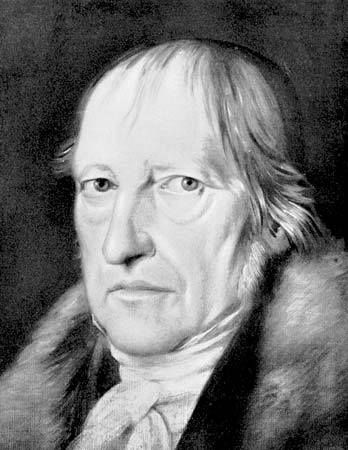 Georg Wilhelm Friedrich Hegel, που έζησε από το 1770 ως το 1831. Ο Χέγκελ είναι γνωστός για την πρότασή του ότι κάθε πτυχή της πραγματικότητας εμπλέκεται στα λογικά πρότυπα της ιστορική προόδουΣτην εμφάνιση του Ιστορικισμού στην σύγχρονη εποχή συντέλεσαν πολύ παράγοντες.  Τις αρχαιολογικές ανακαλύψεις Η γεωλογία Η βιολογία Παρόμοιες αλλαγές παράλληλα με τον σύγχρονο ιστορικισμό έλαβαν χώρα σε σχεδόν κάθε ακαδημαϊκό τομέα, ΙΙ.Β. Η Θεολογική Ανταπόκριση στον ΙστορικισμόΟ Ιστορικισμός είχε μεγάλη επιρροή στη σύγχρονη Χριστιανική θεολογία, όμως στη διάλεξη αυτή μας ενδιαφέρει κυρίως με ποιον τρόπο που επέδρασε στη γέννηση της βιβλικής θεολογίας. Κάποιοι θεολόγοι: ασπάστηκαν τον Ιστορικισμό με τέτοιο τρόπο ώστε έθεσαν σε κίνδυνο βασικές Χριστιανικές πεποιθήσεις, ενώ άλλοι υιοθέτησαν πολύτιμες μεθόδους από τον Ιστορικισμό με θεμιτούς τρόπους που ενίσχυσαν την κατανόησή της Χριστιανικής πίστης.ΙΙ.Β.1. Βιβλική Θεολογία της Υψηλής ΚριτικήςΟ σύγχρονος Ιστορικισμός έχει εμπνεύσει πολλούς θεολόγους της Υψηλής Κριτικής να προσεγγίσουν τις Γραφές με νέα ερωτήματα και προτεραιότητες. (α) Ας δούμε όμως τα αρχικά στάδια της βιβλικής θεολογίας της Υψηλής Κριτικής. 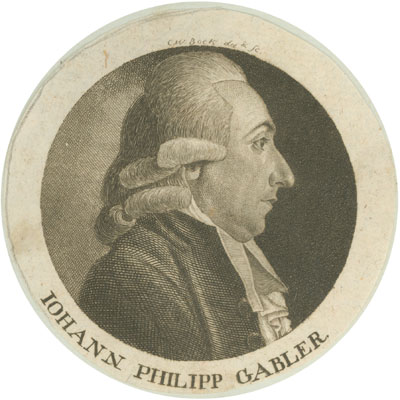 Ο Johann Gabler (Γκάμπλερ 1770-1831) διέκρινε δύο βασικές θεολογικές προσπάθειες. Από τη μια μεριά, όρισε τη «βιβλική θεολογία» ως μια ιστορική επιστήμη, η οποία περιγράφει τις διδασκαλίες της Αγίας Γραφής μέσα στο δικό της αρχαίο ιστορικό πλαίσιο. Από την άλλη μεριά, ο Γκάμπλερ όρισε τη δογματική ή συστηματική θεολογία η οποία προσδιορίζει τι θα έπρεπε να πιστεύουν οι Χριστιανοί στην σύγχρονη εποχή μέσω του  διαλόγου επιστήμης και της θρησκείας.Ο Γκάμπλερ πίστευε ότι τα ευρήματα της βιβλικής θεολογίας θα μπορούσαν να έχουν κάποιο ιστορικό ενδιαφέρον, όμως οι σύγχρονοι Χριστιανοί θα πρέπει να πιστεύουν μόνο εκείνα τα μέρη της Γραφής που περνούν τα στάνταρ της σύγχρονης ορθολογιστικής και επιστημονικής ανάλυσης. (β) Πρόσφατες εξελίξεις. Σε γενικές γραμμές, οι ακόλουθοι της Υψηλής Κριτικής έχουν απορρίψει πολλά τμήματα των Γραφών ως λανθασμένα, ως ευσεβείς μύθους ή ακόμη και μια καθαρή απάτη. Οι Θεολόγοι της Υψηλής Κριτικής αντί να αντιμετωπίζουν τη Βίβλο ως αληθινή ιστορία, άρχισαν να βλέπουν τις Γραφές ως εκφράσεις των αρχαίων θρησκευτικών αισθημάτων που παρουσιάζονται ως ιστορικοί ισχυρισμοίΝα εξερευνούν το πώς αυτά τα αρχαία θρησκευτικά αισθήματα κι εμπειρίες θα μπορούσαν να είναι χρήσιμα στους σύγχρονους Χριστιανούς.Ο G. Ernest Ράιτ (Wright) γράφει τα εξής: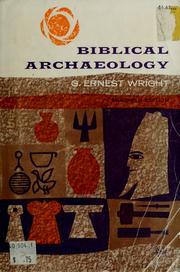 «Η Βιβλική Θεολογία, θα πρέπει να οριστεί ως η ομολογιακή αφήγηση των ενεργειών του Θεού στη συγκεκριμένη ιστορία, μαζί με την έμφαση της».Αρκετοί Γερμανοί θεολόγοι διέκριναν τα πραγματικά ιστορικά γεγονότα από την ομολογιακή ιστορία που εμφανίζεται στην Αγία Γραφή, χρησιμοποιώντας δύο διαφορετικές λέξεις. Ιστορία (Historia). Αυτά ήταν τα γεγονότα στη Γραφή που θα μπορούσαν να επικυρωθούν από την σύγχρονη επιστημονική έρευνα. «Ευσεβής Αφήγησης» (Heilsgechischte) την οποία βρίσκουμε μέσα στην Αγία Γραφή που κατά την άποψή τους δεν είναι στην πραγματικότητα αληθινή ιστορία. Είναι η Ομολογιακή ιστορία(Redemptive History) δηλαδή ευσεβής αφήγηση των γεγονότων που έχουμε στην Γραφή.Είναι η Λυτρωτική Ιστορία (Salvation History) που είναι η έκφραση των θρησκευτικών αισθημάτων με τη μορφή της αφήγησης των γεγονότων που βρίσκουμε στη Γραφή.ΙΙ.Β.2. Ευαγγελικές ΕξελίξειςΟι Ευαγγελικοί (ή «ευαγγελικοί») συνεχίζουν να ισχυρίζονται ότι οι Γραφές είναι αληθινές σε κάθε τι, όπως και για ό,τι λένε σχετικά με την ιστορία. Παρά την δέσμευση αυτή των Ευαγγελικών θεολόγων στη βιβλική αυθεντία, ο σύγχρονος ιστορικισμός είχε σημαντικά επηρεάσει τον τρόπο που προσεγγίζουν τις Γραφές.Α. Θα αναφερθούμε στα αρχικά στάδια της ευαγγελικής βιβλικής θεολογίας 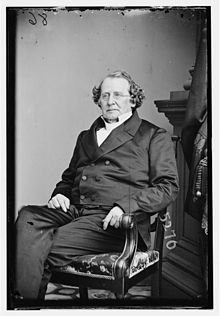 1. Ο Charles Hodge έζησε από το 1797 ως το 1878 διέκρινε την βιβλική θεολογία από την συστηματική στο τρίτομο έργο του Εισαγωγή στη Συστηματική Θεολογία:βιβλική θεολογία  - η μελέτη των δεδομένων στις Γραφές. Όρισε επίσης τη συστηματική θεολογία  η επιστήμη που παίρνει τα δεδομένα της βιβλικής θεολογίας τα ταξινομεί σε σχέση το ένα με το άλλο, σημειώνοντας τις διάφορες λογικές συνδέσεις μεταξύ τους.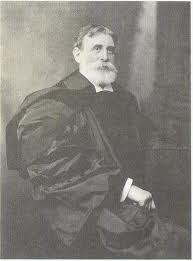  Η αφοσίωσή του στην βιβλική αυθεντία τον οδήγησε να διδάσκει ότι οι Χριστιανοί έχουν υποχρέωση να βασίζουν τη συστηματική θεολογία στα ευρήματα της βιβλικής θεολογίας. 2. Βενιαμίν Β. Warfield ο οποίος έζησε από το 1851 ως το 1921. Η εμπειρία του στις βιβλικές μελέτες τον εξόπλισαν για την σημαντική συνεισφορά στην ευαγγελική βιβλικής θεολογίας. «Η η συστηματική θεολογία δεν θα πρέπει να θεωρείται η οργάνωση ασύνδετων μεταξύ τους θεολογικών στοιχείων που βρίσκονται στην Αγία Γραφή.  δεν υπάρχει μόνο ένας τρόπος που η θεολογία είναι οργανωμένη στη Γραφή.  το έργο της «σωστής συστηματική θεολογίας» ήταν να συνδυάσουμε τις διάφορες βιβλικές θεολογίες της Γραφής σε ένα ενιαίο σύνολο. Β. Geerhardus Vos, ο οποίος έζησε από το 1862 ως το 1949. Έχτισε επάνω στο έργο των Χοτζ και Warfield, αλλά επίσης έστρεψε τον τομέα αυτόν προς καινούργιες κατευθύνσεις.Ο Vos συμφώνησε με τους Χοτζ και Warfield ότι:η βιβλική θεολογία ανακαλύπτει τη διδασκαλία της Γραφήςη βιβλική θεολογία δίνει έγκυρα δεδομένα για τη συστηματική θεολογία 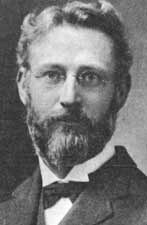 Η βιβλική θεολογία θα πρέπει διακρίνει διάφορες θεολογίες στη Γραφή, οι οποίες θα πρέπει να συγκεντρωθούν σε ένα ενιαίο σύνολο στη συστηματική θεολογία. διέφερε από τους προκατόχους του: οι διάφορες θεολογίες της Γραφής είχαν ένα κοινό επίκεντρο: την Ιστορία της Λύτρωσης. η βιβλική θεολογία θα πρέπει να εστιάζει στους τρόπους με τους οποίους ο κάθε βιβλικός συγγραφέας στοχάζεται τις θαυμαστές ενέργειες του Θεού. ΙΙΙ. Η ΙΣΤΟΡΙΑ ΚΑΙ Η ΑΠΟΚΑΛΥΨΗH βιβλική θεολογία επικεντρώνεται στην ιστορία ως το ενοποιητικό νήμα όλης της Γραφής.ΙΙΙ.Α. Οι Πράξεις και τα Λόγια του ΘεούΗ θεία αποκάλυψη είναι και πράξεις και λόγια.ΙΙΙ.Α.1. Αποκάλυψη μέσω ΠράξεωνΌταν μελετούμε τη Γραφή, γίνεται σαφές ότι  συχνά αναφέρεται πως ο Θεός αποκαλύπτει τον εαυτό του μέσα από τις πράξεις του. Ο Κύριος έκανε γνωστή τη σωτηρία του· μπροστά στα έθνη αποκάλυψε τη δικαιοσύνη του. Θυμήθηκε το έλεός του και την αλήθεια του προς τον οίκο Ισραήλ· όλα τα πέρατα της γης είδαν τη σωτηρία τού Θεού μας. (Ψαλμ.98:2-3) «Η αποκάλυψη μέσω πράξεων»,  ειδικά θαυματουργικών, εμφανίζεται σε όλη την Αγία Γραφή.  Όμως η νέα αυτή έμφαση της «αποκάλυψη μέσω πράξεων» έχει σημαντικά αποτελέσματα στην Χριστιανική θεολογία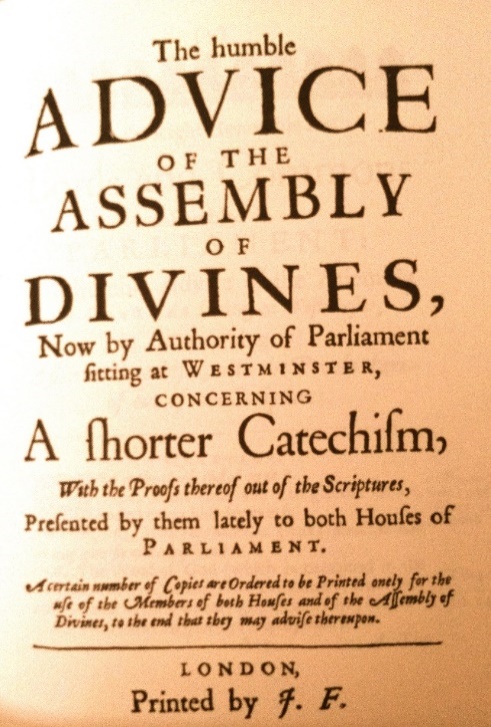 Η  Καθαυτό θεολογία, δηλαδή το δόγμα του ίδιου του Θεού η έννοια του Θεού ορίζεται στην συστηματική θεολογία κάπως αφηρημένα σε σχέση με τις αιώνιες, αμετάβλητες ιδιότητές του. οι βιβλικοί θεολόγοι ασχολούνται περισσότερο με τις λυτρωτικές ενέργειες του Θεού στην ιστορία. ΙΙΙ.Α.2. Η Αποκάλυψη μέσω των Λόγων (Λεκτική). Α. Όταν λέμε ότι οι πράξεις του Θεού είναι καταρχάς ασαφής, εννοούμε ότι η σημασία των πράξεων του, δεν είναι εντελώς φανερή στους ανθρώπους. Παραδείγματα:Έσδρας κεφ3:10-12 διαβάζουμε τα εξής λόγια:Και όταν οι οικοδόμοι έβαλαν τα θεμέλια του ναού τού Κυρίου, οι ιερείς στάθηκαν ντυμένοι, με σάλπιγγες, και οι Λευίτες, οι γιοι τού Ασάφ, με κύμβαλα, για να υμνούν τον Κύριο, σύμφωνα με τη διαταγή τού Δαβίδ τού βασιλιά τού Ισραήλ·και έψαλλαν εναλλακτικά υμνώντας και ευχαριστώντας τον Κύριο ότι: Είναι αγαθός, ότι: Το έλεός του μένει στον αιώνα επάνω στον Ισραήλ. Και ολόκληρος ο λαός αλάλαξε με μεγάλον αλαλαγμό, υμνώντας τον Κύριο, για τη θεμελίωση του οίκου τού Κυρίου.Και πολλοί από τους ιερείς και τους Λευίτες και τους αρχηγούς των πατριών, γέροντες πια, που είχαν δει τον προηγούμενο οίκο, καθώς θεμελιωνόταν μπροστά στα μάτια τους, έκλαιγαν με μεγάλη φωνή· πολλοί μάλιστα αλάλαξαν με μεγάλη φωνή και με ευφροσύνη. (Έσδ.3:10-12)Κατά Μάρκον κεφ3:22-23, Και οι γραμματείς, που κατέβηκαν από τα Ιεροσόλυμα, έλεγαν ότι: Έχει τον Βεελζεβούλ, και ότι διαμέσου τού άρχοντα των δαιμονίων βγάζει τα δαιμόνια. Και αφού τους προσκάλεσε, τους έλεγε με παραβολές: Πώς είναι δυνατόν ο σατανάς να βγάζει τον σατανά; (Μαρκ.3:22-23)Β. Τα γεγονότα είναι πολυσήμαντα στο νόημά τους. Ένα γεγονός στη Γραφή είναι σαν μια πέτρα που έχει πέσει σε μια λίμνη και δημιουργεί κύματα που φτάνουν παντού. Ο Θεός αποκάλυψε μέσω της «Αποκάλυψης των Λόγων» του,τις πιο σημαντικές έννοιες που ήθελε ο λαός του να κατανοήσει. ΙΙΙ.Α.3. Οι Διασυνδέσεις των δύο αποκαλύψεων Α. Προχρονική Λεκτική Αποκάλυψη. Θεϊκά λόγια που προηγούνται των θεϊκών πράξεων. Στις περιπτώσεις αυτές, ο λόγος του Θεού εξηγεί ή ερμηνεύει μια πράξη του Θεού πριν αυτή να συμβεί. Πολύ συχνά μιλούμε γι’ αυτό του είδους την Λεκτική Αποκάλυψη ως πρόβλεψη.1. Και ο Κύριος είπε: Είδα, είδα την ταλαιπωρία του λαού μου, που είναι στην Αίγυπτο, και άκουσα την κραυγή τους εξαιτίας των εργοδιωκτών τους· επειδή, γνώρισα την οδύνη τους· και κατέβηκα για να τους ελευθερώσω, από το χέρι των Αιγυπτίων, και να τους ανεβάσω από τη γη εκείνη, σε γη καλή και ευρύχωρη, σε γη που ρέει γάλα και μέλι, στον τόπο των Χαναναίων, και των Χετταίων, και των Αμορραίων, και των Φερεζαίων, και των Ευαίων, και των Ιεβουσαίων· (Έξοδ.3:7-8)2. Επειδή, παιδί γεννήθηκε σε μας, γιος δόθηκε σε μας· και η εξουσία θα είναι επάνω στον ώμο του· και το όνομά του θα αποκληθεί: Θαυμαστός, Σύμβουλος, Ισχυρός Θεός, Πατέρας τού Μέλλοντα Αιώνα, Άρχοντας Ειρήνης. Στην αύξηση της εξουσίας του και της ειρήνης δεν θα υπάρχει τέλος, επάνω στον θρόνο τού Δαβίδ, κι επάνω στη βασιλεία του, για να τη διατάξει, και να τη στερεώσει, με κρίση και δικαιοσύνη, από τώρα και μέχρι τον αιώνα. Ο ζήλος τού Κυρίου των δυνάμεων θα το εκτελέσει. (Ης.9:6-7) 	Β. Συνχρονική Λεκτική Αποκάλυψη. Κάποιες φορές στη Γραφή, ο Θεός μιλάει ταυτόχρονα με μια πράξη του. Και το βουνό Σινά κάπνιζε ολόκληρο· επειδή, ο Κύριος κατέβηκε μέσα σε φωτιά επάνω σ' αυτό· και ο καπνός του ανέβαινε ως καπνός από καμίνι, και ολόκληρο το βουνό σειόταν υπερβολικά.Και όταν η φωνή τής σάλπιγγας προχωρούσε αυξανόμενη υπερβολικά, ο Μωυσής μιλούσε, και ο Θεός αποκρινόταν σ' αυτόν με φωνή.Και κατέβηκε ο Κύριος επάνω στο βουνό Σινά, επάνω στην κορυφή τού βουνού· και ο Κύριος κάλεσε τον Μωυσή επάνω στην κορυφή τού βουνού, και ο Μωυσής ανέβηκε. Και ο Κύριος είπε στον Μωυσή: Μόλις κατέβεις, να διαμαρτυρηθείς στον λαό, μη τυχόν υπερβούν τα όρια, κι ανέβουν προς τον Κύριο για να περιεργαστούν, και πέσουν πολλοί απ' αυτούς· (Εξοδ.19:18-21) Γ. Μεταχρονική Λεκτική Αποκάλυψη. Η Λεκτική Αποκάλυψη του Θεού είναι συχνά Μεταχρονική, εξηγώντας την σημασία των γεγονότων αφού έχουν λάβει χώρα.1. Εγώ είμαι ο Κύριος ο Θεός σου, που σε έβγαλε από τη γη τής Αιγύπτου, από οίκο δουλείας. ΜΗ έχεις άλλους θεούς εκτός από μένα. (Εξ.20:2-3)2. Και ο Θεός δημιούργησε τον άνθρωπο σύμφωνα με τη δική του εικόνα· σύμφωνα με την εικόνα τού Θεού τον δημιούργησε· αρσενικό και θηλυκό τούς δημιούργησε· (Γεν.1:27)ΙΙΙ.Β. Η Δομή της Ιστορίας και της Αποκάλυψης στη ΓραφήΈνα από τα καθήκοντα της βιβλικής θεολογίας είναι να διακρίνει την θεματική σύνδεση ανάμεσα στα αναρίθμητα αυτά γεγονότα.ΙΙΙ.Β.1. Ο Στόχος της Ιστορίας στην Αγία ΓραφήΟ Θεός κίνησε την ιστορία προς διάφορους άμεσους στόχους του.  Ο απ. Παύλος τόνισε τον ύψιστο στόχο της ιστορίας: Επειδή, απ' αυτόν, και διαμέσου αυτού, και σ' αυτόν είναι τα πάντα·σ' αυτόν ανήκει η δόξα στους αιώνες. Αμήν. (Ρωμ.11:36)Ο τελικός στόχος όλης της ιστορίας η εγκαθίδρυση της βασιλείας του Θεού στη Γη. …ας έρθει η βασιλεία σου· ας γίνει το θέλημά σου, όπως στον ουρανό, έτσι και επάνω στη γη· (Ματθ.6:10)Οι Γραφές εστιάζουν ιδιαίτερα στα γεγονότα που βρίσκονται στο κέντρο αυτού του ύψιστου σκοπού του Θεού. ΚΑΙ σάλπισε ο έβδομος άγγελος, και έγιναν δυνατές φωνές μέσα στον ουρανό, που έλεγαν: Οι βασιλείες τού κόσμου έγιναν του Κυρίου μας, και του Χριστού του, και θα βασιλεύσει στους αιώνες των αιώνων. (Αποκ.11:15)ΙΙΙ.Β.2. Υψηλή και χαμηλή ένταση των αποκαλυπτικών πράξεων και λόγων του ΘεούΟ Θεός έχει κινήσει την ιστορία προς τον στόχο της ένδοξης βασιλείας του σε διάφορα κύματα αποκάλυψης των έργων και των λόγων του. Α- την άμπωτη της αποκάλυψης, που είναι τα χαμηλά σημεία της αποκάλυψης.ΚΑΙ το παιδί, ο Σαμουήλ, υπηρετούσε τον Κύριο μπροστά στον Ηλεί. Ο λόγος, όμως, του Κυρίου ήταν σπάνιος κατά τις ημέρες εκείνες· όραση δεν φαινόταν. (1 Σαμ.3:1)Η περίοδος μεταξύ της Παλαιάς και της Καινής Διαθήκης, δηλαδή μεταξύ του προφήτη Μαλαχία και του Ιωάννη του ΒαπτιστήΒ. Από την άλλη μεριά, έχουμε - την πλημμυρίδα της αποκάλυψης, που είναι τα υψηλά σημεία της αποκάλυψηςΜέσω της διακονίας του του Ιωάννη του Βαπτιστή και της πρώτης έλευσης του Χριστού Τα κύματα των θεϊκών πράξεων και λόγων στην ιστορία είναι ιδιαίτερα σημαντικά στη βιβλική θεολογίαΙΙΙ.Β.3. Η Οργανική Εξέλιξη της βιβλικής ΙστορίαςΗ βιβλική θεολογία έχει δείξει ότι οι εξελίξεις της βιβλικής ιστορίας ήταν οργανικά ενιαίες.Η λέξη «οργανικός» χρησιμοποιείτε εδώ μεταφορικά, για να δείξει πως η ιστορία της Γραφής είναι σαν ένας οργανισμός του οποίου η ανάπτυξη δεν μπορεί να νοηθεί χωρισμένη σε αποσπασμένα κομμάτια. Οι βιβλικοί θεολόγοι εργάζονται σκληρά για να δουν τους σπόρους της αποκάλυψης  στα πρώτα στάδια της Γραφής κι έπειτα να εντοπίσουν το πώς οι σπόροι αυτοί αυξήθηκαν. Παράδειγμα: ο Χριστός. ενσαρκώθηκε κι έζησε ως ο απόλυτα δίκαιος άνθρωπος. ο θάνατος, η ανάσταση και η ανάληψη του Ιησού εξασφάλισαν τη λύτρωση για το λαό του πληρώνοντας για τις αμαρτίες τους, φέρνοντας τους νέα ζωή και χαρίζοντάς τους το δώρο του Αγίου Πνεύματος. όταν ο Ιησούς ξανάρθει, θα βασιλεύσει θριαμβευτικά σε όλη τη δημιουργία, νικώντας εντελώς τους εχθρούς του και χορηγώντας την ένδοξη νίκη στο λαό του στη νέα δημιουργία. Εκείνο το οποίο ο Θεός έχει εκπληρώσει εν Χριστώ, ξεκίνησε στην πραγματικότητα ως ένας μικρός σπόρος στα πρώτα κεφάλαια στο βιβλίο της Γένεσης. εικόνα του Θεού (Γεν.1) στην ενσάρκωση και στη δίκαια ζωή του Χριστού.  πτώση του ανθρώπου στο κεφ. 2 του βιβλίου της Γένεσης – Θάνατος και ανάσταση του Χριστούνίκη επάνω στο κακό. Στο κεφ3:15 στο βιβλίο της Γένεσης, και θα στήσω έχθρα ανάμεσα σε σένα και στη γυναίκα, κι ανάμεσα στο σπέρμα σου και στο σπέρμα της· αυτό θα σου συντρίψει το κεφάλι, κι εσύ θα του λογχίσεις τη φτέρνα του. (Γεν.3:15)Και ο Θεός τής ειρήνης θα συντρίψει γρήγορα τον σατανά κάτω από τα πόδια σας. Η χάρη τού Κυρίου μας Ιησού Χριστού ας είναι μαζί σας. Αμήν. (Ρωμ.16:20) -Η νικηφόρα έλευση του Χριστού θα πρέπει να γνωρίζουμε ότι υπάρχουν πολλά στάδια ανάπτυξης μεταξύ των πρώτων κεφαλαίων του βιβλίου της Γένεσης και της Καινής Διαθήκης. ΣΥΜΠΕΡΑΣΜΑΕρωτήσεις ΕπανάληψηςΕξηγήστε τι εννοείται με τη φράση «ιστορική ανάλυση».Τι διδάσκει η Αγία Γραφή για τις ενέργειες του Θεού στην ιστορία;Με ποιον τρόπο πηγαίνουν μαζί οι διάφορες θεολογικές τάσεις της επιστημονικής ιστορικής ανάλυσης και της θεολογικής ιστορικής ανάλυσης, και πώς διαφέρουν στους βασικούς προβληματισμούς τους;Ποιες κοινωνικές αλλαγές έγιναν κατά τον 17ο αιώνα που οδήγησαν στον ουσιαστικό τομέα της βιβλικής θεολογίας;Με ποιον τρόπο χρησιμοποιεί η κριτική βιβλική θεολογία τη Γραφή για τη σύγχρονη θεολογία;Γιατί προσεγγίζουν οι Χριστιανοί σήμερα τις Γραφές μέσω της Βιβλικής θεολογίας;Πώς κατανοούν οι Ευαγγελικοί θεολόγοι τη σχέση μεταξύ της ιστορία και της αποκάλυψης;Προσδιορίστε και περιγράψετε την «αποκάλυψη με έργα». Υποστηρίξτε χρησιμοποιώντας τη Γραφή.Προσδιορίστε και περιγράψετε την «αποκάλυψη με λόγια». Γιατί είναι απαραίτητη η «αποκάλυψη» αυτή;Με ποιους τρόπους σχετίζονται οι δύο αποκαλύψεις στην βιβλική θεολογία;Γιατί αναφερόμαστε στην βιβλική ιστορία ως τη διαδικασία με την οποία ο Θεός στο τέλος θα δοξαστεί με την επέκταση της βασιλείας του μέχρι τα πέρατα της γης;Πώς συνδέονται τα διαφορετικά στάδια της ιστορίας μεταξύ τους και γιατί τονίζει η βιβλική θεολογία την οργανική φύση της ιστορίας στη Γραφή;Ερωτήσεις ΕφαρμογήςΜε ποιον τρόπο μπορεί να μας βοηθήσει η Βιβλική θεολογία να γράψουμε ένα κήρυγμα ή να κάνουμε μια μελέτη;Τι είδους ανάλυση (ιστορική, λογοτεχνική ή θεματική) κάνετε πιο τακτικά;Πώς μπορεί να βελτιωθεί η μελέτη σας της Γραφής εάν αναπτύξετε ικανότητες σε άλλα είδη ανάλυσης;Η διάλεξη αυτή ισχυρίζεται ότι η Γραφή δεν αναφέρει απλώς τις ενέργειες του Θεού στην ιστορία αλλά δίνει θεολογική σημασία στις ενέργειες αυτές. Μέχρι ποιο βαθμό μπορούμε να αποδώσουμε θεολογική σημασία στα γεγονότα που συμβαίνουν στη καθημερινή μας ζωή;Ποιες προκλήσεις στην αξιοπιστία της βιβλικής ιστορίας αντιμετωπίζετε στη δική σας διακονία; Πώς ανταποκρίνεστε στις προκλήσεις αυτές;Πώς μπορεί να μας βοηθήσει η κατανόησή μας για τη διαφορά μεταξύ της αποκάλυψης των πράξεων και των λόγων να ερμηνεύσουμε καλύτερα τη Γραφή;Πώς θα πρέπει να επηρεάσει τον  τρόπο με τον οποίο ζούμε και κάνουμε τη διακονία μας, ο ύψιστος σκοπός του «να φέρουμε ανυπολόγιστη δόξα στον Θεό» «ιδρύοντας τη βασιλεία του στη γη»;Πώς μπορούμε να μάθουμε από τα χαμηλά σημεία και τα υψηλά σημεία της βιβλικής ιστορίας;Πώς μπορεί η κατανόηση της οργανικής αύξησης της αποκάλυψης να μας βοηθήσει να εφαρμόσουμε την Αγία Γραφή στη δική μας διακονία;Ποιο είναι το πιο σημαντικό πράγμα που μάθατε από τη διάλεξη αυτή;